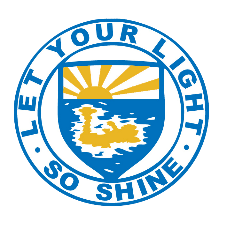 GeographyKey skills developed in this work:Show understanding of the principal processes operating within physical geography and human geographyShow an understanding of the causes and effects of change on natural and human environmentsDevelop an awareness of the usefulness of geographical analysis to understand and solve contemporary human and environmental problemsDevelop the ability to handle and evaluate different types and sources of informationDevelop the skills to think logically, and to present an ordered and coherent argument in a variety of waysResearch work:The activities in this document will support content in the following AS-level units:Core Physical GeographyHydrology and fluvial geomorphologyAtmosphere and weatherRocks and weatheringCore Human GeographyPopulationMigrationSettlement dynamicsResearch activity 1 – Investigating hypothesesObjectives:Research and investigate current geographical local or global issuesUse a variety of sources of information to help you with your researchTask:Use the internet to research the hypotheses below. These are all units covered at AS-level and will help to broaden your case study knowledge. You will also be able to use the knowledge from your previous study of geography to help you.Research activity 2 – Case studiesObjectives:Research and investigate case studiesUse a variety of sources of information to help you with your researchTask:Use the internet to research one, two or more of the case studies below. These are all units covered at AS-level and will help to broaden your case study knowledge. The named examples in the table are just examples. You can explore any place or country in the world!Website links:The table below lists some useful websites with free online courses:Appropriate additional reading:Current affairs – keeping in touch with the worldObjectives:Read the news and explore what is happening in the worldListen to podcasts about current affairsThe table below lists some useful sources of informationOther:Video and other technologies can play a significant role in learning.  The aim is to provide a deeper understanding of a wide range of issues and challenges in the contemporary world through videos and documentariesThe table below lists some interesting videos and documentaries which will help deepen your understanding of geography.Other:Video and other technologies can play a significant role in learning.  The aim is to provide a deeper understanding of a wide range of issues and challenges in the contemporary world through videos and documentariesThe table below lists some interesting videos and documentaries which will help deepen your understanding of geography.SourceWebsite and contentNetflixInto the Inferno: With stunning views of eruptions and lava flows it captures the raw power of volcanoes.Cowspiracy: Investigate the food and meat industry.Our Planet: Sir David Attenborough series investigating the different biomes and their varied flora and fauna.David Attenborough - A life on our planet: Sir David Attenborough recounts his life, and the evolutionary history of life on Earth, to grieve the loss of wild places and offer a vision for the future.Mission Blue: This documentary follows oceanographer Sylvia Earle’s campaign to save the world’s oceans from threats such as overfishing and toxic waste.Our Great National Parks: From Africa’s beaches to Japan’s islands to Australia’s Great Barrier Reef – the natural world’s untamed beauty comes into gorgeous focus. 72 Dangerous Places to Live: Get up close and personal with avalanches, fiery volcanoes and other natural disasters and learn why some people choose to live in their destructive paths.